АДМИНИСТРАТОР НА ЗАСТРАХОВАТЕЛНИ ПОЛИЦИ С НЕМСКИ/ФРЕНСКИ/ИТАЛИАНСКИ ЕЗИКВ началото на 2014 година AIG отвори експертен център в София, фокусиран върху подпомагане дейността на локалните ни офиси в Европа, оптимизиране и подобряване на съществуващите процеси. Предлагаме ви чудесна възможност за придобиване на професионален опит като част от екипа на световен застрахователен лидер.Основни отговорности:Обработка на документиРабота със специфични бази данниАдминистриране на застрахователни полициИзисквания за позицията:Много добро владеене на немски, френски или италиански езикКомпютърна грамотностВладеенето на английски език ще се счита за предимство, но не е задължително условиеОпит в обслужването на клиенти ще се счита за предимствоНие ви предлагаме:Възможност за изграждане на кариера в международна компания – утвърден лидер на застрахователния пазарМотивиращо възнаграждениеОтличен социален пакетВъзможност за работа от вкъщи – 2 или повече дни в месецаПриятелска работна средаЗони за развлечение и почивка – тенис на маса, PS4, джагаМодерен офис в близост до метро станция Жолио КюриАко сте заинтересовани от позицията, моля, изпратете ни ваша автобиография на Careers-bg@aig.comСамо одобрените по документи кандидати ще бъдат поканени на интервю. Процесът на селекция протича при пълна конфиденциалност.99Години бизнес опитПрисъствие в80+държави470Служители в София10+Различни езици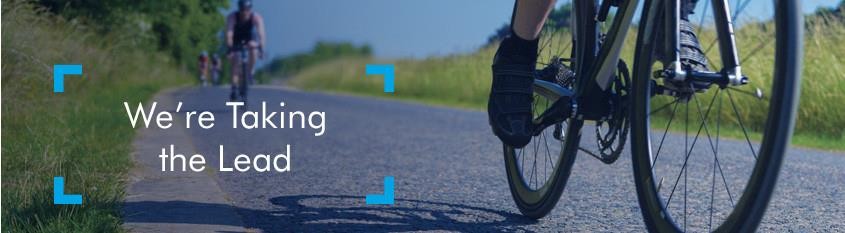 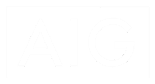 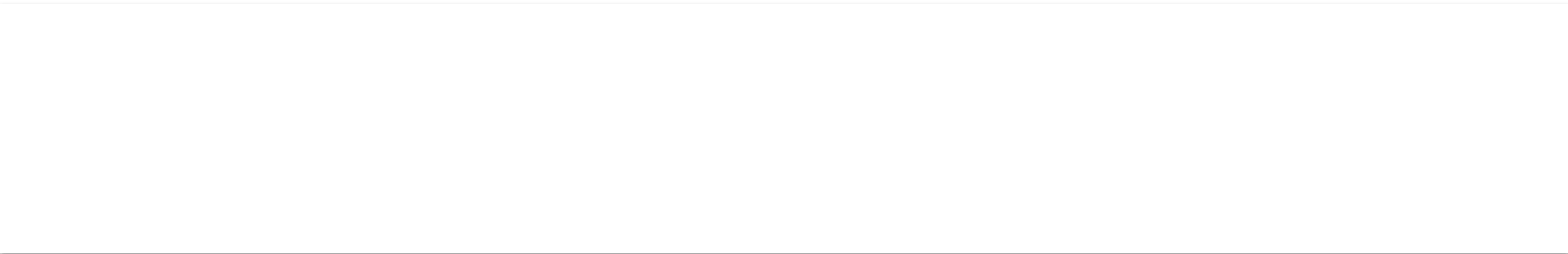 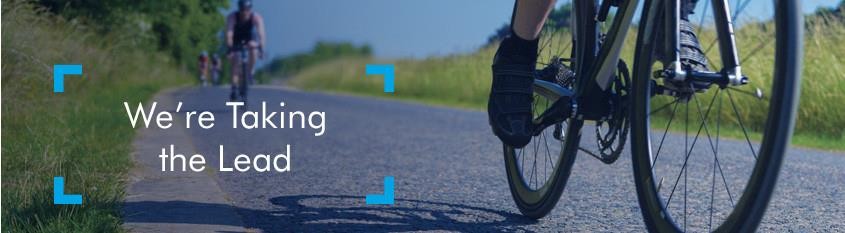 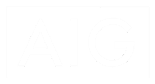 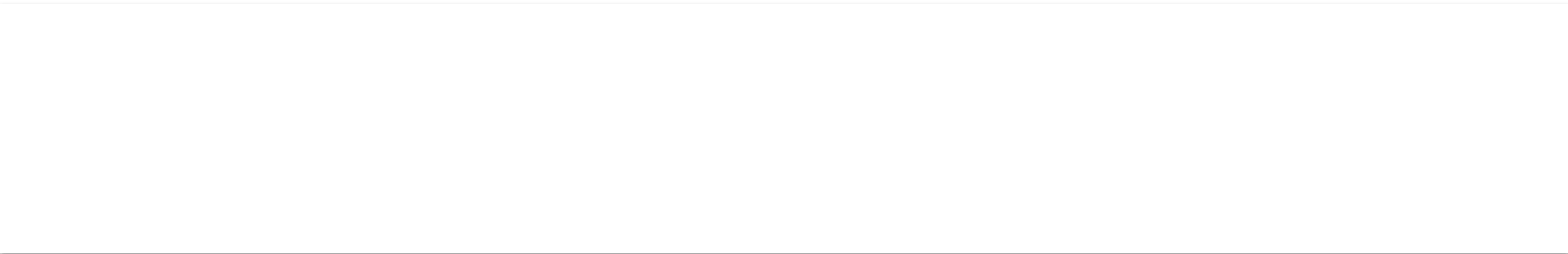 Финансови услуги ▪ Ликвидация на щети ▪ Администравни дейности